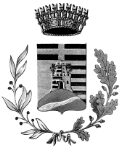 COMUNE DI SARCEDOProvincia di VicenzaVia Roma, 17 36030 SARCEDO  C.F. e P.IVA 00266420249  0445/1856906  0445/885125Website www.comune.sarcedo.vi.it – E-Mail tributi@comune.sarcedo.vi.it – Pec sarcedo.vi@cert.ip-veneto.netUFFICIO TRIBUTITARES - TASSA RIFIUTI E SERVIZI INDIVISIBILIDENUNCIA DI CESSAZIONEDATI DELL’INTESTATARIO DELL’UTENZADICHIARAagli effetti dell’applicazione del Tributo comunale sui Rifiuti e sui Servizi (TARES) che dal______________________ha cessato/cesserà di occupare o di detenere gli immobili ad uso ______________________________ di seguito indicati, siti in via ____________________________N.____/____DATI CATASTALI UNITA’ IMMOBILIARI - Codice Comune Catastale I425DICHIARA ALTRESI’che gli immobili precedentemente indicati sono a DISPOSIZIONE e PRIVI di utenze allacciateche gli immobili precedentemente indicati sono a DISPOSIZIONE ma con ALMENO una utenza allacciatadi non occupare altri locali all’interno del territorio comunaledi occupare gli immobili siti in via ________________________n._____ e già regolarmente denunciati e tassatiLa presente dichiarazione viene inoltrata a norma ai sensi dell’art. 38 del DPR 445/2000 senza autenticazione della sottoscrizione in quanto:La dichiarazione viene presentata unitamente a fotocopia di un valido documento d’identità e trasmessa all’ufficio competente via fax, email, pec, ovvero tramite un incaricato o per via postale.La dichiarazione viene sottoscritta in presenza del dipendente addetto __________________________________________Parte riservata all’ufficioINFORMATIVA E CONSENSO AL TRATTAMENTO DEI DATI PERSONALIAi sensi dell’art. 13 del D.Lgs. 196/2003, la informiamo che i dati forniti saranno trattati, con modalità cartacee e informatizzate, esclusivamente per le finalità di applicazione dei  secondo le vigenti disposizioni di legge o di regolamento.PERSONA FISICA NUOVO RECAPITOCOGNOME/NOME__________________________________________COD.FISCALE___________________________NATO A_________________________________(PROV._______) IL___________________________SESSO__________RESIDENTE A___________________________ PROV.________ VIA___________________________ N.______/___RECAPITO TELEFONICO__________________________E-MAIL O P.E.C.________________________________a nome e per conto del Sig./Sig.ra_____________________________________________________________________PERSONA GIURIDICA OPPURE DITTA INDIVIDUALERAGIONE SOCIALE____________ ______________________________________________SEDE LEGALE A_____________________________CAP__________VIA___________________________N.____/___CODICE FISCALE______________________________________PARTITA IVA_____________________________TELEFONO_______________________________P.E.C._________________________________________________LEGALE RAPPRESENTANTE_______________________________________C.F.___________________________RESIDENTE A___________________________________VIA________________________________N._______/____CELLULARE____________________________________________E-MAIL_________________________________1 U.I.FoglioParticellaSub.Categoria4 U.I.FoglioParticellaSub.Categoria2 U.I.FoglioParticellaSub.Categoria5 U.I.FoglioParticellaSub.Categoria3 U.I.FoglioParticellaSub.Categoria6 U.I.FoglioParticellaSub.CategoriaMOTIVO DELLA CESSAZIONETRASFERIMENTO IN ALTRO COMUNE__________________________________________________________________VENDITA/DONAZIONE_________________________________________________________________________________CESSATA OCCUPAZIONE/ATTIVITA’____________________________________________________________________FINE LOCAZIONE/SFRATTO________________________________________________________________________DECESSO_____________________________________________________________________________________________LOCALI INAGIBILI E/O INABITABILI_________________________________________________________________ALTRO_______________________________________________________________________________________________Proprietario dell’immobilecognome e nome ___________________________________________________c.f._______________________________________residente a ___________________________________________in via _____________________________________n.____________Futuro occupanteSubentrantecognome e nome ___________________________________________________c.f._______________________________________residente a ___________________________________________in via _____________________________________n.___________DATA DI PRESENTAZIONEFIRMA DEL DICHIARANTE(Timbro e firma del rappresentante se utente non persona fisica)CONTENITORI           DA RESTITUIRE             GIA’ RESTITUITISECCO    N. _____________________________VETRO   N. _____________________________KIT UMIDO _________________________________FORNITURA SACCHI_________________________CONSEGNADATA_______________________DATA_______________________DATA_______________________DATA_______________________TIMBRO DELL’UFFICIO RICEVENTE